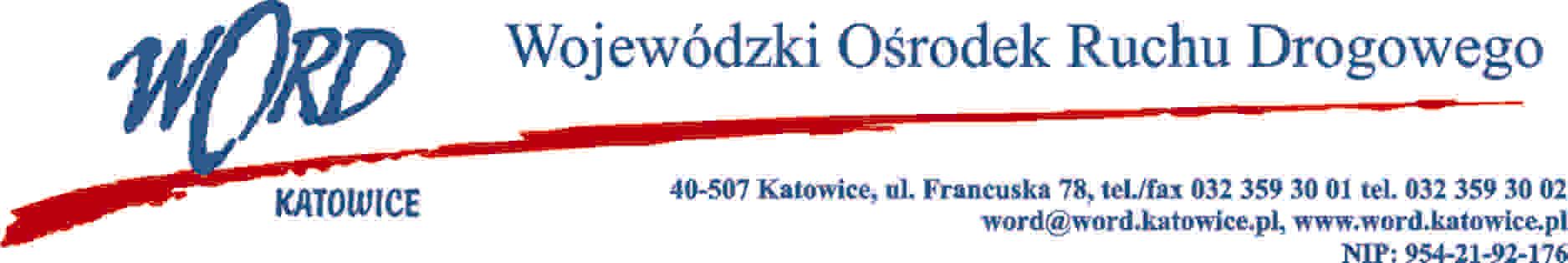 D.RK.110.19.2023.AK						Katowice, dnia 04.07.2023 rokuOGŁOSZENIEo wynikach naboru na stanowisko: Inspektora ds. ochrony przeciwpożarowej.Dyrektor Wojewódzkiego Ośrodka Ruchu Drogowego w Katowicach z siedzibą przy 
ul. Francuskiej 78 w Katowicach informuje, że nabór na stanowisko: Inspektora ds. ochrony przeciwpożarowej ogłoszony w dniu 6 czerwca 2023 roku został rozstrzygnięty. W wyniku przeprowadzonego naboru została wybrana kandydatura Pana Jerzego Bazylak.